Школьный этапВсероссийской олимпиады школьников по географии 5 класс, 2017-2018 учебный годВремя выполнения работы - 45 минут. Максимальный балл — 38Не разрешается пользоваться атласами и иными источниками информации. Удачи!Задание  1 (максимальное количество  баллов — 18).Дополните недостающую информацию, отвечая на вопросы. Ответ запишите под каждой цифрой.Например. 1 — Солнце, 2 -Материк	Форма рельефа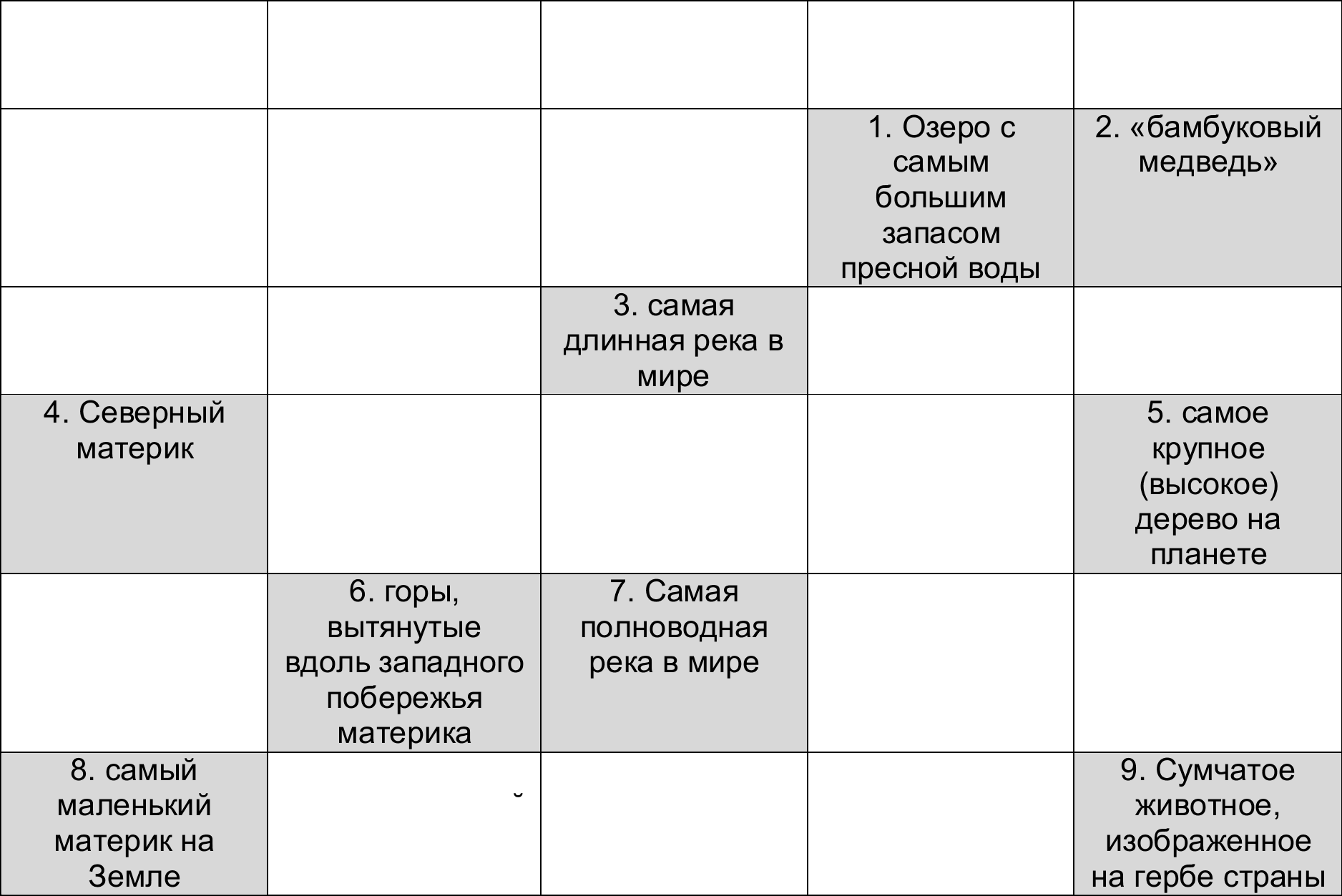 РекаОзероПредставитель органического мираЕвразияГималаиВолгаАфрикаЮжная АмерикаКилиманджароКордильерыВикторияМаккензи	Великие озера (Мичиган,Гурон, Онтарио, Эри, Верхнее)ТитикакабаобабанакондаБольшой водораздельныи хребетМуррейЭйрОтветьте на вопросы:Задание 2. (максимальное количество баллов — 10)Как называется прибор, который помогает ориентироваться на местности?Как называются твердые осадки, которые выпадают в теплое время года?как называется звезда — источник света и тепла для Земли?Как называется модель Земли?Как называется океан, название которого происходит от известного в Древней Греции мифа о титане, держащем на своих плечах небесный свод?Задание 3. (максимальное количество баллов — 4)Осенним днём в зоопарке встретились пингвин, воробей и журавль. Пингвин сказал, что на улице очень жарко, воробей пожаловался, что погода стала портиться, журавль заявил, что становится холоднее и надо перемещаться к месту зимовки.Почему животные высказали такие разные мнения? Как определить температуру воздуха, не выходя из дома?Задание 4. (максимальное количество баллов — 6)Осень — время для сбора грибов. Очень важно уметь ориентироваться в лесу. Какузнать стороны горизонта в лесу, если небо закрыто облаками, а компаса нет? Приведите не более трех способов, подробно описав использование каждого.